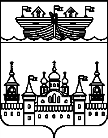 АДМИНИСТРАЦИЯ Р.П. ВОСКРЕСЕНСКОЕВОСКРЕСЕНСКОГО МУНИЦИПАЛЬНОГО РАЙОНАНИЖЕГОРОДСКОЙ ОБЛАСТИПОСТАНОВЛЕНИЕ17 ноября 2021 года 	№ 97О внесении изменений в состав  комиссии по соблюдению требований к служебному поведению муниципальных служащих администрации р.п. Воскресенское Воскресенского муниципального района и урегулированию конфликта интересов, утвержденное постановлением администрации от 06.06.2017 г. № 98В целях приведения нормативных правовых актов администрации р.п. Воскресенское в соответствие с  законодательством  РФ  администрация р.п. Воскресенское Воскресенского муниципального района Нижегородской области постановляет:1.Внести  в Положение о комиссии по соблюдению требований к служебному поведению муниципальных служащих администрации р.п. Воскресенское Воскресенского муниципального района и урегулированию конфликта интересов, утвержденное постановлением администрации от 06.06.2017 г. № 98,  следующие изменения:1.1.Вывести из состава комиссии администрации р.п.Воскресенское Воскресенского муниципального района Нижегородской области по соблюдению требований к служебному поведению муниципальных служащих и урегулированию конфликта интересов  Кузнецову Наталью Викторовну.1.2.Ввести в состав комиссии администрации р.п.Воскресенское Воскресенского муниципального района Нижегородской области по соблюдению требований к служебному поведению муниципальных служащих и урегулированию конфликта интересов  Булгачева Алексея Александровича – главного специалиста отдела по профилактике коррупционных и иных правонарушений Нижегородской области (по согласованию).2.Обнародовать настоящее постановление на информационном стенде администрации р.п.Воскресенское и разместить на официальном сайте администрации Воскресенского муниципального района.3. Контроль за исполнением настоящего постановления возложить на  инспектора по кадрам Бушуеву Ю.Н.Глава администрации								А.В.ГурылевПриложение 2к постановлению администрации р.п. Воскресенскоеот 16.02.2021 года № 15СОСТАВкомиссии по соблюдению требований к служебному поведению муниципальных служащих администрации р.п. Воскресенское Воскресенского муниципального района и урегулированию конфликта интересовГурылев А.В.  – глава администрации, председатель комиссии;Привалова Ю.Г.– заместитель главы администрации, заместитель председателя комиссии;Бушуева Ю.Н.– инспектор по кадрам, секретарь комиссии.Члены комиссии:Шаханова Т.А.- главный бухгалтер;Малышева И.А. – специалист по связям с общественностью;Независимые эксперты:Шадрунов С.Н.–глава местного самоуправления р.п. Воскресенское (по согласованию);Оржанцев И.Д.– депутат поселкового Совета р.п. Воскресенское (по согласованию).Кузнецова Н.В- консультант отдела по профилактике коррупционных и иных правонарушений Нижегородской области (по согласованию).